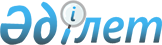 Об утверждении бюджета Донецкого сельского округа Тайыншинского района Северо-Казахстанской области на 2022 - 2024 годыРешение маслихата Тайыншинского района Северо-Казахстанской области от 28 декабря 2021 года № 119
      Сноска. Вводится в действие с 01.01.2022 в соответствии с пунктом 7 настоящего решения.
      В соответствии со статьями 9-1, 75 Бюджетного кодекса Республики Казахстан статьи 6 Закона Республики Казахстан "О местном государственном управлении и самоуправлении в Республике Казахстан",маслихат Тайыншинского района Северо-Казахстанской области РЕШИЛ:
      1. Утвердить бюджет Донецкого сельского округа Тайыншинского района Северо-Казахстанской области на 2022 - 2024 годы согласно приложениям 1, 2 и 3 к настоящему решению соответственно, в том числе на 2022 год в следующих объемах:
      1) доходы - 38588 тысяч тенге:
      налоговые поступления - 4856 тысяч тенге;
      неналоговые поступления - 0 тысяч тенге;
      поступления от продажи основного капитала - 1760 тысяч тенге;
      поступления трансфертов - 31972 тысяч тенге;
      2) затраты – 39100,6 тысяч тенге;
      3) чистое бюджетное кредитование - 0 тысяч тенге:
      бюджетные кредиты - 0 тысяч тенге;
      погашение бюджетных кредитов - 0 тысяч тенге;
      4) сальдо по операциям с финансовыми активами - 0 тысяч тенге:
      приобретение финансовых активов - 0 тысяч тенге;
      поступления от продажи финансовых активов государства - 0 тысяч тенге;
      5) дефицит (профицит) бюджета – - 512,6 тысяч тенге;
      6) финансирование дефицита (использование профицита) бюджета – 512,6 тысяч тенге:
      поступление займов - 0 тысяч тенге;
      погашение займов - 0 тысяч тенге;
      используемые остатки бюджетных средств – 512,6 тысяч тенге.
      Сноска. Пункт 1 в редакции решения маслихата Тайыншинского района Северо-Казахстанской области от 13.05.2022 № 193 (вводится в действие с 01.01.2022).


      2. Установить, что доходы бюджета Донецкого сельского округа формируются в соответствии с Бюджетным кодексом Республики Казахстан за счет следующих налоговых поступлений:
      налога на имущество физических лиц по объектам обложения данным налогом, находящимся на территории сельского округа;
      земельного налога на земли населенных пунктов с физических и юридических лиц по земельным участкам, находящимся на территории села;
      налога на транспортные средства:
      с физических лиц, место жительства которых находится на территории села;
      с юридических лиц, место нахождения которых, указываемое в их учредительных документах, располагается на территории села;
      платы за пользование земельными участками.
      3. Установить, что доходы бюджета Донецкого сельского округа формируются за счет следующих поступлений от продажи основного капитала:
      поступлений от продажи земельных участков, за исключением поступлений от продажи земельных участков сельскохозяйственного назначения.
      4. Учесть в бюджете Донецкого сельского округа на 2022 год поступление целевых текущих трансфертов из республиканского бюджета в бюджет Донецкого сельского округа в сумме 782 тысяч тенге.
      5. Учесть в бюджете Донецкого сельского округа на 2022 год поступление целевых текущих трансфертов из районного бюджета в бюджет Донецкого сельского в сумме 17 604 тысяч тенге.
      Сноска. Пункт 5 в редакции решения маслихата Тайыншинского района Северо-Казахстанской области от 13.05.2022 № 193 (вводится в действие с 01.01.2022).


      5-1. Предусмотреть расходы в бюджете Донецкого сельского округа на 2022 год за счет свободных остатков бюджетных средств, сложившихся на 1 января 2022 года согласно приложению 4 к настоящему решению.
      Сноска. Решение дополнено пунктом 5-1 в соответствии с решением маслихата Тайыншинского района Северо-Казахстанской области от 13.05.2022 № 193 (вводится в действие с 01.01.2022).


      6. Установить бюджетную субвенцию, передаваемую из районного бюджета в бюджет Донецкого сельского округа на 2022 год в сумме 13589 тысяч тенге.
      7. Настоящее решение вводится в действие с 1 января 2022 года. Бюджет Донецкого сельского округа Тайыншинского района Северо-Казахстанской области на 2022 год
      Сноска. Приложение 1 в редакции решения маслихата Тайыншинского района Северо-Казахстанской области от 13.05.2022 № 193 (вводится в действие с 01.01.2022). Бюджет Донецкого сельского округа Тайыншинского района Северо-Казахстанской области на 2023 год Бюджет Донецкого сельского округа Тайыншинского района Северо-Казахстанской области на 2024 год Направление свободных остатков бюджетных средств, сложившихся на 1 января 2022 года
      Сноска. Решение дополнено приложением 4 в соответствии с решением маслихата Тайыншинского района Северо-Казахстанской области от 13.05.2022 № 193 (вводится в действие с 01.01.2022).
					© 2012. РГП на ПХВ «Институт законодательства и правовой информации Республики Казахстан» Министерства юстиции Республики Казахстан
				
      Секретарь маслихатаТайыншинского районаСеверо-Казахстанской области 

С. Бекшенов
Приложение 1к решению маслихатаТайыншинского районаСеверо-Казахстанской областиот 28 декабря 2021 года№ 119
Категория
Категория
Категория
Категория
Категория
Наименование
Сумма, тысяч тенге
Класс
Класс
Класс
Класс
Наименование
Сумма, тысяч тенге
Подкласс
Наименование
Сумма, тысяч тенге
1) Доходы
38588
1
Налоговые поступления
4856
04
04
04
Hалоги на собственность
4736
1 
Hалоги на имущество
26
3 
Земельный налог
221
4 
Hалог на транспортные средства
4489
05
05
05
Внутренние налоги на товары, работы и услуги
120
3 
Поступление и использование природных и других ресурсов
120
3
Поступление от продажи основного капитала
1760
03
03
03
Продажа земли и нематериальных активов
1760
1 
Продажа земли
1760
4
Поступления трансфертов 
31972
02
02
02
Трансферты из вышестоящих органов государственного управления
31972
3
Трансферты из районного (города областного значения) бюджета
31972
Функциональная группа
Функциональная группа
Функциональная группа
Функциональная группа
Функциональная группа
Наименование
Сумма, тысяч тенге
Функциональная подгруппа
Функциональная подгруппа
Функциональная подгруппа
Функциональная подгруппа
Наименование
Сумма, тысяч тенге
Администратор бюджетных программ
Администратор бюджетных программ
Администратор бюджетных программ
Администратор бюджетных программ
Наименование
Сумма, тысяч тенге
Программа
Наименование
Сумма, тысяч тенге
2) Затраты
39100,6
01
Государственные услуги общего характера
32291,7
1
Представительные, исполнительные и другие органы, выполняющие общие функции государственного управления
32291,7
124
124
Аппарат акима города районного значения, села, поселка, сельского округа
32291,7
001
Услуги по обеспечению деятельности акима города районного значения, села, поселка, сельского округа
30791,7
022
Капитальные расходы государственного органа
1500
07
Жилищно-коммунальное хозяйство
6458
3
Благоустройство населенных пунктов
6458
124
124
Аппарат акима города районного значения, села, поселка, сельского округа
6458
008
Освещение улиц в населенных пунктах
2025
009
Обеспечение санитарии населенных пунктов
33
011
Благоустройство и озеленение населенных пунктов
4400
12
Транспорт и коммуникации
350
1
Транспорт и коммуникации
350
124
124
Аппарат акима города районного значения, села, поселка, сельского округа
350
013
Обеспечение функционирования автомобильных дорог в городах районного значения, селах, поселках, сельских округах
350
15
Трансферты
0,9
1
Трансферты
0,9
124
124
Аппарат акима города районного значения, села, поселка, сельского округа
0,9
048
Возврат неиспользованных (недоиспользованных) целевых трансфертов
0,9
3) Чистое бюджетное кредитование
0
Бюджетные кредиты
0
Категория
Категория
Категория
Категория
Категория
Наименование
Сумма, тысяч тенге
Класс
Класс
Класс
Класс
Наименование
Сумма, тысяч тенге
Подкласс
Подкласс
Наименование
Сумма, тысяч тенге
5
Погашение бюджетных кредитов
0
01
01
Погашение бюджетных кредитов
0
Функциональная группа
Функциональная группа
Функциональная группа
Функциональная группа
Функциональная группа
Наименование
Сумма, тысяч тенге
Функциональная подгруппа
Функциональная подгруппа
Функциональная подгруппа
Функциональная подгруппа
Наименование
Сумма, тысяч тенге
Администратор бюджетных программ
Администратор бюджетных программ
Администратор бюджетных программ
Наименование
Сумма, тысяч тенге
Программа
Наименование
Сумма, тысяч тенге
4) Сальдо по операциям с финансовыми активами
0
Категория
Категория
Категория
Категория
Категория
Наименование
Сумма, тысяч тенге
Класс
Класс
Класс
Класс
Наименование
Сумма, тысяч тенге
Подкласс
Подкласс
Наименование
Сумма, тысяч тенге
6
Поступления от продажи финансовых активов государства
0
01
01
Поступления от продажи финансовых активов государства
0
5) Дефицит (профицит) бюджета
- 512,6
6) Финансирование дефицита (использование профицита) бюджета
512,6
7
Поступления займов
0
Функциональная группа
Функциональная группа
Функциональная группа
Функциональная группа
Функциональная группа
Наименование
Сумма, тысяч тенге
Функциональная подгруппа
Функциональная подгруппа
Функциональная подгруппа
Функциональная подгруппа
Наименование
Сумма, тысяч тенге
Администратор бюджетных программ
Администратор бюджетных программ
Администратор бюджетных программ
Наименование
Сумма, тысяч тенге
Программа
Наименование
Сумма, тысяч тенге
14
Обслуживание долга
0
1
Обслуживание долга
0
16
Погашение займов
0
1
Погашения займов
0
Категория
Категория
Категория
Категория
Категория
Наименование
Сумма, тысяч тенге
Класс
Класс
Класс
Класс
Наименование
Сумма, тысяч тенге
Подкласс
Наименование
Сумма, тысяч тенге
8
Используемые остатки бюджетных средств
512,6
01
01
01
Остатки бюджетных средств
512,6
1
Свободные остатки бюджетных средств
512,6Приложение 2к решению маслихатаТайыншинского районаСеверо-Казахстанской областиот 28 декабря 2021 года№ 119
Категория
Категория
Категория
Категория
Категория
Наименование
Сумма, тысяч тенге
Класс
Класс
Класс
Класс
Наименование
Сумма, тысяч тенге
Подкласс
Наименование
Сумма, тысяч тенге
1) Доходы
20985
1
Налоговые поступления
5100
04
04
04
Hалоги на собственность
4974
1
Hалоги на имущество
28
3
Земельный налог
232
4
Hалог на транспортные средства
4714
05
05
05
Внутренние налоги на товары, работы и услуги
126
3
Поступления за использование природных и других ресурсов
126
3
Поступления от продажи основного капитала
1848
03
03
03
Продажа земли и нематериальных активов
1848
1
Продажа земли
1848
4
Поступления трансфертов
14037
02
02
02
Трансферты из вышестоящих органов государственного управления
14037
3
Трансферты из районного (города областного значения) бюджета
14037
Функциональная группа
Функциональная группа
Функциональная группа
Функциональная группа
Функциональная группа
Наименование
Сумма,
тысяч тенге
Функциональная подгруппа
Функциональная подгруппа
Функциональная подгруппа
Функциональная подгруппа
Наименование
Сумма,
тысяч тенге
Администратор бюджетных программ
Администратор бюджетных программ
Наименование
Сумма,
тысяч тенге
Программа
Наименование
Сумма,
тысяч тенге
2) Затраты
20985
01
Государственные услуги общего характера
16777
1
1
Представительные, исполнительные и другие органы, выполняющие общие функции государственного управления
16777
124
Аппарат акима города районного значения, села, поселка, сельского округа
16777
001
Услуги по обеспечению деятельности акима города районного значения, села, поселка, сельского округа
16777
07
Жилищно-коммунальное хозяйство
4208
3
3
Благоустройство населенных пунктов
4208
124
Аппарат акима города районного значения, села, поселка, сельского округа
4208
008
Освещение улиц в населенных пунктах
1331
009
Обеспечение санитарии населенных пунктов
34
011
Благоустройство и озеленение в населенных пунктов
2475
12
Транспорт и коммуникации
368
1
1
Автомобильный транспорт
368
124
Аппарат акима города районного значения, села, поселка, сельского округа
368
013
Обеспечение функционирования автомобильных дорог в городах районного значения, селах, поселках, сельских округах
368
Категория
Категория
Категория
Категория
Категория
Наименование
Сумма, тысяч тенге
Класс
Класс
Класс
Наименование
Сумма, тысяч тенге
Подкласс
Наименование
Сумма, тысяч тенге
5
5
Погашение бюджетных кредитов
0
01
01
Погашение бюджетных кредитов
0
Функциональная группа
Функциональная группа
Функциональная группа
Функциональная группа
Функциональная группа
Наименование
Сумма, тысяч тенге
Функциональная подгруппа
Функциональная подгруппа
Функциональная подгруппа
Функциональная подгруппа
Наименование
Сумма, тысяч тенге
Администратор бюджетных программ
Администратор бюджетных программ
Наименование
Сумма, тысяч тенге
Программа
Наименование
Сумма, тысяч тенге
4) Сальдо по операциям с финансовыми активами
0
Категория
Категория
Категория
Категория
Категория
Наименование
Сумма, тысяч тенге
Класс
Класс
Класс
Наименование
Сумма, тысяч тенге
Подкласс
Наименование
Сумма, тысяч тенге
6
6
Поступления от продажи финансовых активов государства
0
01
01
Поступления от продажи финансовых активов государства
5) Дефицит (профицит) бюджета
0
6) Финансирование дефицита (использование профицита) бюджета
0
7
7
Поступления займов
0
Функциональная группа
Функциональная группа
Функциональная группа
Функциональная группа
Функциональная группа
Наименование
Сумма, тысяч тенге
Функциональная подгруппа
Функциональная подгруппа
Функциональная подгруппа
Функциональная подгруппа
Наименование
Сумма, тысяч тенге
Администратор бюджетных программ
Администратор бюджетных программ
Наименование
Сумма, тысяч тенге
Программа
Наименование
Сумма, тысяч тенге
14
Обслуживание долга
0
1
1
Обслуживание долга
0
16
Погашение займов
0
1
1
Погашение займов
0
Категория
Категория
Категория
Категория
Категория
Наименование
Сумма, тысяч тенге
Класс
Класс
Класс
Наименование
Сумма, тысяч тенге
Подкласс
Наименование
Сумма, тысяч тенге
8
8
Используемые остатки бюджетных средств
0
01
01
Остатки бюджетных средств
0
1
Свободные остатки бюджетных средств
0Приложение 3к решению маслихатаТайыншинского районаСеверо-Казахстанской областиот 28 декабря 2021 года№ 119
Категория
Категория
Категория
Категория
Категория
Категория
Наименование
Сумма, тысяч тенге
Класс
Класс
Класс
Наименование
Сумма, тысяч тенге
Подкласс
Наименование
Сумма, тысяч тенге
1) Доходы
21436
1
1
1
Налоговые поступления
5355
04
04
Hалоги на собственность
5222
1
Hалоги на имущество
29
3
Земельный налог
243
4
Hалог на транспортные средства
4950
05
05
Внутренние налоги на товары, работы и услуги
133
3
Поступления за использование природных и других ресурсов
133
3
3
3
Поступления от продажи основного капитала
1940
03
03
Продажа земли и нематериальных активов
1940
1
Продажа земли
1940
4
4
4
Поступления трансфертов
14141
02
02
Трансферты из вышестоящих органов государственного управления
14141
3
Трансферты из районного (города областного значения) бюджета
14141
Функциональная группа
Функциональная группа
Функциональная группа
Функциональная группа
Функциональная группа
Функциональная группа
Наименование
Сумма,
тысяч тенге
Функциональная подгруппа
Функциональная подгруппа
Функциональная подгруппа
Функциональная подгруппа
Функциональная подгруппа
Наименование
Сумма,
тысяч тенге
Администратор бюджетных программ
Администратор бюджетных программ
Наименование
Сумма,
тысяч тенге
Программа
Наименование
Сумма,
тысяч тенге
2) Затраты
21436
01
Государственные услуги общего характера
17017
1
1
1
Представительные, исполнительные и другие органы, выполняющие общие функции государственного управления
17017
124
Аппарат акима города районного значения, села, поселка, сельского округа
17017
001
Услуги по обеспечению деятельности акима города районного значения, села, поселка, сельского округа
17017
07
Жилищно-коммунальное хозяйство
4419
3
3
3
Благоустройство населенных пунктов
4419
124
Аппарат акима города районного значения, села, поселка, сельского округа
4419
008
Освещение улиц в населенных пунктах
1398
009
Обеспечение санитарии населенных пунктов
36
011
Благоустройство и озеленение в населенных пунктов
2599
12
Транспорт и коммуникации
386
1
1
1
Автомобильный транспорт
386
124
Аппарат акима города районного значения, села, поселка, сельского округа
386
013
Обеспечение функционирования автомобильных дорог в городах районного значения, селах, поселках, сельских округах
386
Категория
Категория
Категория
Категория
Категория
Категория
Наименование
Сумма, тысяч тенге
Класс
Класс
Класс
Наименование
Сумма, тысяч тенге
Подкласс
Наименование
Сумма, тысяч тенге
5
5
5
Погашение бюджетных кредитов
0
01
01
Погашение бюджетных кредитов
0
Функциональная группа
Функциональная группа
Функциональная группа
Функциональная группа
Функциональная группа
Функциональная группа
Наименование
Сумма, тысяч тенге
Функциональная подгруппа
Функциональная подгруппа
Функциональная подгруппа
Функциональная подгруппа
Наименование
Сумма, тысяч тенге
Администратор бюджетных программ
Администратор бюджетных программ
Наименование
Сумма, тысяч тенге
Программа
Наименование
Сумма, тысяч тенге
4) Сальдо по операциям с финансовыми активами
0
Категория
Категория
Категория
Категория
Категория
Категория
Наименование
Сумма, тысяч тенге
Класс
Класс
Класс
Класс
Наименование
Сумма, тысяч тенге
Подкласс
Наименование
Сумма, тысяч тенге
6
6
Поступления от продажи финансовых активов государства
0
01
01
01
Поступления от продажи финансовых активов государства
5) Дефицит (профицит) бюджета
0
6) Финансирование дефицита (использование профицита) бюджета
0
7
7
Поступления займов
0
Функциональная группа
Функциональная группа
Функциональная группа
Функциональная группа
Функциональная группа
Функциональная группа
Наименование
Сумма, тысяч тенге
Функциональная подгруппа
Функциональная подгруппа
Функциональная подгруппа
Функциональная подгруппа
Наименование
Сумма, тысяч тенге
Администратор бюджетных программ
Администратор бюджетных программ
Наименование
Сумма, тысяч тенге
Программа
Наименование
Сумма, тысяч тенге
14
14
Обслуживание долга
0
1
1
Обслуживание долга
0
16
16
Погашение займов
0
1
1
Погашение займов
0
Категория
Категория
Категория
Категория
Категория
Категория
Наименование
Сумма, тысяч тенге
Класс
Класс
Класс
Класс
Наименование
Сумма, тысяч тенге
Подкласс
Наименование
Сумма, тысяч тенге
8
8
Используемые остатки бюджетных средств
0
01
01
01
Остатки бюджетных средств
0
1
Свободные остатки бюджетных средств
0Приложение 4к решению маслихатаТайыншинского районаСеверо-Казахстанской областиот 28 декабря 2021 года № 119
Категория
Категория
Категория
Категория
Наименование
Сумма, тысяч тенге
Класс
Класс
Класс
Наименование
Сумма, тысяч тенге
Подкласс
Наименование
Сумма, тысяч тенге
8
Используемые остатки бюджетных средств
512,6
01
01
Остатки бюджетных средств
512,6
1
Свободные остатки бюджетных средств
512,6
Функциональная группа
Функциональная группа
Функциональная группа
Функциональная группа
Наименование
Сумма, тысяч тенге
Функциональная подгруппа
Функциональная подгруппа
Функциональная подгруппа
Наименование
Сумма, тысяч тенге
Администратор бюджетных программ
Администратор бюджетных программ
Наименование
Сумма, тысяч тенге
Программа
Наименование
Сумма, тысяч тенге
2) Затраты
512,6
01
Государственные услуги общего характера
511,7
1
Представительные, исполнительные и другие органы, выполняющие общие функции государственного управления
511,7
124
Аппарат акима города районного значения, села, поселка, сельского округа
511,7
001 
Услуги по обеспечению деятельности акима города районного значения, села, поселка, сельского округа
11,7
022
Капитальные расходы государственного органа
500
15
Трансферты
0,9
1
Трансферты 
0,9
124
Аппарат акима города районного значения, села, поселка, сельского округа
0,9
048
Возврат неиспользованных (недоиспользованных) целевых трансфертов
0,9